УТВЕРЖДАЮПриказ директора колледжа от 25.05.2021 г. № 119/1РАБОЧАЯ ПРОГРАММа ПРОФЕССИОНАЛЬНОГО МОДУЛЯ ПМ. 01 Сборка, монтаж, регулировка и ремонт узлов и механизмов оборудования, агрегатов, машин, станков и другого электрооборудования промышленных организацийпрограмма подготовки квалифицированных рабочих, служащих среднего профессионального образованияпо профессии 13.01.10 Электромонтер по ремонту и обслуживанию электрооборудования (по отраслям)2021 г. СОДЕРЖАНИЕ1. паспорт РАБОЧЕЙ ПРОГРАММЫ ПРОФЕССИОНАЛЬНОГО МОДУЛЯПМ.01 Сборка, монтаж, регулировка и ремонт узлов и механизмов оборудования, агрегатов, машин, станков и другого электрооборудования промышленных организаций1.1. Область применения программыРабочая программа профессионального модуля является частью программы подготовки квалифицированных рабочих, служащих в соответствии с ФГОС по профессии 13.01.10 Электромонтер по ремонту и обслуживанию электрооборудования (по отраслям) в части освоения основного вида профессиональной деятельности (ВПД): Сборка, монтаж, регулировка и ремонт узлов и механизмов оборудования, агрегатов, машин, станков и другого электрооборудования промышленных организаций и соответствующих профессиональных компетенций (ПК):1. Выполнять слесарную обработку, пригонку и пайку деталей и узлов различной сложности в процессе сборки.2. Изготовлять приспособления для сборки и ремонта.3. Выявлять и устранять дефекты во время эксплуатации оборудования  и при проверке его в процессе ремонта.4. Составлять дефектные ведомости на ремонт электрооборудования.    Рабочая программа профессионального модуля может быть использована в дополнительном профессиональном образовании и профессиональной подготовке работников в области проведения технического обслуживания и ремонта электрооборудования промышленных предприятий под руководством лиц технического надзора при наличии среднего (полного) общего образования. Опыт работы не требуется.1.2.Цели и задачи профессионального модуля – требования к  результатам освоения профессионального модуляС целью овладения указанным видом профессиональной деятельности и соответствующими профессиональными компетенциями обучающийся в ходе освоения профессионального модуля должен: иметь практический опыт:- выполнения слесарных, слесарно-сборочных и электромонтажных работ;- проведения подготовительных работ для сборки электрооборудования;- сборки по схемам приборов, узлов и механизмов электрооборудования;уметь:- выполнять ремонт осветительных электроустановок, силовых трансформаторов, электродвигателей;- выполнять монтаж осветительных электроустановок, трансформаторов,   комплексных трансформаторных подстанций;- выполнять прокладку кабеля, монтаж воздушных линий, проводов и  тросов;- выполнять слесарную и механическую обработку в пределах различных классов точности и чистоты;- выполнять такие виды работ, как пайка, лужение и другие;- читать электрические схемы различной сложности;- выполнять расчёты и эскизы, необходимые при сборке изделия; - выполнять сборку, монтаж и регулировку электрооборудования промышленных предприятий;- ремонтировать электрооборудование промышленных предприятий в соответствии с технологическим процессом;- применять безопасные приемы ремонтазнать:- технологические процессы сборки, монтажа, регулировки и ремонта; - слесарные, слесарно-сборочные операции, их назначение; - приемы и правила выполнения операций; - рабочий (слесарно-сборочный) инструмент и приспособления, их устройство, назначение и приемы пользования; - наименование, маркировку, свойства обрабатываемого материала; - требования безопасности выполнения слесарно-сборочных и электромонтажных работ.1.3.Рекомендуемое количество часов на освоение  рабочей программы профессионального модуля:всего –474 часа, в том числе:            - максимальной учебной нагрузки обучающегося – 150 часа, включая:-обязательной аудиторной учебной нагрузки обучающегося – 100 часов;           -самостоятельной работы обучающегося – 50 часа;           -учебной и производственной практики – 144 и 180 часов.результаты освоения ПРОФЕССИОНАЛЬНОГО МОДУЛЯ Результатом освоения профессионального модуля является овладение обучающимися видом профессиональной деятельности (ВПД) Сборка, монтаж, регулировка и ремонт узлов и механизмов оборудования, агрегатов, машин, станков и другого электрооборудования промышленных организаций, в том числе профессиональными (ПК) и общими (ОК) компетенциями:2. СТРУКТУРА и содержание профессионального модуля ПМ.01 Сборка, монтаж, регулировка и ремонт узлов и механизмов оборудования, агрегатов, машин, станков и другого электрооборудования промышленных организаций3.1. Тематический план профессионального модуля  3.2. Содержание обучения по профессиональному модулю 3. условия реализации ПРОФЕССИОНАЛЬНОГО МОДУЛЯ4.1 Требования к минимальному материально-техническому обеспечениюРеализация профессионального модуля предполагает наличие учебного кабинета «Монтаж и ремонт электрооборудования», слесарно-механической и электромонтажной мастерских.	Оборудование учебного кабинета и рабочих мест кабинета «Монтаж и ремонт электрооборудования»:- комплект деталей, инструментов, приспособлений;- комплект бланков технологической документации;- комплект учебно-методической документации;- наглядные пособия (планшеты по монтажу электрооборудования).	Оборудование мастерских и рабочих мест мастерских:1. Слесарной:рабочие места по количеству обучающихся;станки: настольно-сверлильные, заточные;набор слесарных инструментов;набор измерительных инструментов;приспособления;заготовки для выполнения слесарных работ.2. Электромонтажных мастерских:рабочие места по количеству обучающихся;наборы инструментов; набор измерительных инструментов;приспособления.Реализация профессионального модуля предполагает обязательную производственную практику. Оборудование и технологическое оснащение рабочих мест на базах практики должно быть достаточным для выполнения указанных в п.3.2. профессионального модуля видов работ.4.2 Информационное обеспечение обученияПеречень рекомендуемых учебных изданий, Интернет-ресурсов,                            дополнительной литературыОсновные источники:Акимова Н.А., Котеленец Н.Ф., Сентюрихин Н.И. Монтаж, техническая эксплуатация и ремонт электрического и электромеханического оборудования. - М.: Изд-во «Мастерство», 2012. Атабеков В.Б. Монтаж электрических сетей и силового электрооборудования. – М.: Высшая школа, 2013. Живов М.С. Монтаж осветительных электроустановок. - М.: Высшая школа, 20127.Живов М.С. Электромонтажник по распределительным устройствам промышленных предприятий. – М.: Высшая школа, 2007.Кисаримов Р.А. Ремонт электрооборудования. - М.: Радио Софт, 2005.Клементьев В.Р., Магазинник Л.Т. Монтаж внутризаводских электроустановок. - М., Энергоатомиздат, 2006. Лергов С.И., Тайц А.А. Обслуживание электрооборудования электростанций и подстанций. – М.: Высшая школа, 2008.Нестеренко В.Н., Мысьянов А.М. Технология электромонтажных работ. - М.: Академия, 2006. Покровский Б.С. Слесарно-сборочные работы. – М.: Академия, 2006.Сибикин Ю.Д., Сибикин М.Ю. Техническое обслуживание, ремонт электрооборудования и сетей промышленных предприятий. - М.: Академия, 2003.Тирановский Г.Г., Суконников СЕ. Технология монтажа схем соединений в электрических установках. – М.: Высшая школа, 2006.                    Дополнительные источники:Адаскин Б.И. Воспитание культуры труда в процессе производственного обучения. – М.: Высшая школа, 2008.Вдовец СИ. Охрана труда учащихся и техника безопасности на уроках производственного обучения. Высшая школа, 2006.Иваненко В.Н. Формирование профессионального мастерства учащихся при обучении в учебных мастерских. Высшая школа, 2008.Ктиторов А.Ф. Основные приемы и способы выполнения электромонтажных работ. Высшая школа, 2006.            Интернет-ресурсы:Электронные ресурс «Слесарные работы». Форма доступа: http://metalhandling.ruhttp://electrohobby.ruhttp://electrik.info4.3.Общие требования к организации образовательного процесса	В соответствии с требованиями ФГОС образовательная организация «должна предусматривать при реализации компетентностного подхода использование в образовательном процессе активных форм проведения занятий с применением электронных образовательных ресурсов, деловых и ролевых игр, индивидуальных и групповых проектов, анализа производственных ситуаций <…> в сочетании с внеаудиторной работой для формирования и развития общих и профессиональных компетенций обучающихся».Освоение профессионального модуля базируется на владении обучающихся содержанием учебных дисциплин ОП.01 Техническое черчение, ОП.02 Электротехника, ОП.03 Основы технической механики и слесарных работ. Сопровождается обязательным прохождением учебной и производственной практики на базе учебно-производственных мастерских, лабораторий, а также в условиях реального производства.                    4.4.Кадровое обеспечение образовательного процесса	Требования к квалификации педагогических (инженерно-педагогических) кадров, обеспечивающих обучение по междисциплинарному курсу (курсам): - наличие высшего профессионального образования, соответствующего профилю преподаваемого профессионального модуля;- опыт деятельности в организациях соответствующей профессиональной сферы;- стажировка в профильных организациях не реже 1 раза в 3 года.	Требования к квалификации педагогических кадров, осуществляющих руководство практикой:	Инженерно-педагогический состав: дипломированные специалисты – преподаватели междисциплинарных курсов, а также общепрофессиональных дисциплин электротехнического профиля; Мастера производственного обучения: - наличие высшего или среднего профессионального образования, соответствующего профилю профессионального модуля;- наличие квалификационного разряда по профессии рабочего на 1-2 разряда выше, чем предусмотрено образовательным стандартом для выпускников;- опыт деятельности в организациях соответствующей профессиональной сферы;- обязательная стажировка в профильных организациях не реже 1-го раза в 3 года.4. Контроль и оценка результатов освоения профессионального модуляФормы и методы контроля и оценки результатов обучения должны позволять проверять у обучающихся не только сформированность профессиональных компетенций, но и развитие общих компетенций и обеспечивающих их умений.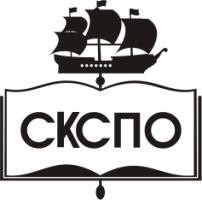 государственное автономное профессиональное образовательное учреждение Самарской области«Самарский колледж сервиса производственного оборудования имени Героя Российской ФедерацииЕ.В. Золотухина»ПАСПОРТ РАБОЧЕЙ  ПРОГРАММЫ       ПРОФЕССИОНАЛЬНОГО МОДУЛЯстр.3результаты освоения ПРОФЕССИОНАЛЬНОГО          МОДУЛЯСТРУКТУРА и содержание        профессионального модуля5условия реализации ПРОФЕССИОНАЛЬНОГО          МОДУЛЯ12Контроль и оценка результатов освоения   профессионального модуля 16КодНаименование результата обученияПК 1.1.Выполнять слесарную обработку, пригонку и пайку деталей и узлов различной сложности в процессе сборкиПК 1.2.Изготовлять приспособления для сборки и ремонтаПК 1.3.Выявлять и устранять дефекты во время эксплуатации оборудования и при проверке его в процессе ремонтаПК 1.4.Составлять дефектные ведомости на ремонт электрооборудованияОК 1.Понимать сущность и социальную значимость своей будущей профессии, проявлять к ней устойчивый интересОК 2.Организовывать собственную деятельность, исходя из цели и способов ее достижения, определенных руководителемОК 3.Анализировать рабочую ситуацию, осуществлять текущий и итоговый контроль, оценку и коррекцию собственной деятельности, нести ответственность за результаты своей работыОК 4.Осуществлять поиск информации, необходимой для эффективного выполнения профессиональных задачОК 5.Использовать информационно-коммуникационные технологии в профессиональной деятельностиОК 6.Работать в команде, эффективно общаться с коллегами, руководством, клиентамиОК 7.Исполнять воинскую обязанность, в том числе с применением полученных профессиональных знаний (для юношей)Кодпрофессиональных компетенцийНаименования разделов профессионального модуляВсего часов(макс. учебная нагрузка и практики)Объем времени, отведенный на освоение междисциплинарного курса (курсов)Объем времени, отведенный на освоение междисциплинарного курса (курсов)Объем времени, отведенный на освоение междисциплинарного курса (курсов)Объем времени, отведенный на освоение междисциплинарного курса (курсов)Объем времени, отведенный на освоение междисциплинарного курса (курсов)Практика Практика Кодпрофессиональных компетенцийНаименования разделов профессионального модуляВсего часов(макс. учебная нагрузка и практики)Обязательная аудиторная учебная нагрузка обучающегосяОбязательная аудиторная учебная нагрузка обучающегосяОбязательная аудиторная учебная нагрузка обучающегосяСамостоятельная работа обучающегосяСамостоятельная работа обучающегосяУчебная,часовПроизводственная,часовКодпрофессиональных компетенцийНаименования разделов профессионального модуляВсего часов(макс. учебная нагрузка и практики)Всего,часовв т.ч. лабораторно- практические занятия,часовв т.ч. лабораторно- практические занятия,часовВсего,часовВсего,часовУчебная,часовПроизводственная,часов12345577910ПК.1.1, 1.2, ОК 1-ОК 7Раздел 1. МДК 01.01 Основы слесарно-сборочных и электромонтажных работ573816161919144180ПК 1.3, 1.4, ОК 1-ОК 7Раздел 2.  МДК 01.02 Организация работ по сборке, монтажу и ремонту электрооборудования промышленных организаций936224243131--Учебная практика144Производственная практика, (по профилю специальности), часов (итоговая (концентрированная) практика)180Всего:Всего:474100405050144144180-Наименование разделов профессионального модуля (ПМ), междисциплинарных курсов (МДК) и темНаименование разделов профессионального модуля (ПМ), междисциплинарных курсов (МДК) и темСодержание учебного материала, лабораторные работы и практические занятия, самостоятельная работа обучающихся.Содержание учебного материала, лабораторные работы и практические занятия, самостоятельная работа обучающихся.Содержание учебного материала, лабораторные работы и практические занятия, самостоятельная работа обучающихся.Объем часовУровень освоения1122234Раздел ПМ 1. Слесарно-сборочные и электромонтажные работыРаздел ПМ 1. Слесарно-сборочные и электромонтажные работыМДК 01.01. Основы слесарно-сборочных и электромонтажных работМДК 01.01. Основы слесарно-сборочных и электромонтажных работ57Тема 1.1. Технология слесарно-сборочных работТема 1.1. Технология слесарно-сборочных работ                                                             Содержание                                                             Содержание                                                             Содержание16Тема 1.1. Технология слесарно-сборочных работТема 1.1. Технология слесарно-сборочных работПодготовка деталей к сборке.  Технологические требования к машинам, сборочным деталям и единицам. Организационные формы и методы сборки. Контроль качества сборки. Заклепочные соединения и их сборка. Паяные соединения и их сборка. Клеевые соединения и их сборка. Соединение методом пластической деформации. Соединение с гарантийным натягом. Резьбовые соединения и их сборка. Шпоночные и шлицевые соединения и их сборка. Соединительные муфты и сборка составных валов. Ременные передачи и их сборка. Цепные передачи и их сборка. Зубчатые передачи и их сборка. Передача винт-гайка и их сборка. Кривошипно-шатунный механизм и его сборка. Механизмы поступательного движения и их сборка.Подготовка деталей к сборке.  Технологические требования к машинам, сборочным деталям и единицам. Организационные формы и методы сборки. Контроль качества сборки. Заклепочные соединения и их сборка. Паяные соединения и их сборка. Клеевые соединения и их сборка. Соединение методом пластической деформации. Соединение с гарантийным натягом. Резьбовые соединения и их сборка. Шпоночные и шлицевые соединения и их сборка. Соединительные муфты и сборка составных валов. Ременные передачи и их сборка. Цепные передачи и их сборка. Зубчатые передачи и их сборка. Передача винт-гайка и их сборка. Кривошипно-шатунный механизм и его сборка. Механизмы поступательного движения и их сборка.Подготовка деталей к сборке.  Технологические требования к машинам, сборочным деталям и единицам. Организационные формы и методы сборки. Контроль качества сборки. Заклепочные соединения и их сборка. Паяные соединения и их сборка. Клеевые соединения и их сборка. Соединение методом пластической деформации. Соединение с гарантийным натягом. Резьбовые соединения и их сборка. Шпоночные и шлицевые соединения и их сборка. Соединительные муфты и сборка составных валов. Ременные передачи и их сборка. Цепные передачи и их сборка. Зубчатые передачи и их сборка. Передача винт-гайка и их сборка. Кривошипно-шатунный механизм и его сборка. Механизмы поступательного движения и их сборка.161-2Тема 1.1. Технология слесарно-сборочных работТема 1.1. Технология слесарно-сборочных работ                                               Практические занятия                                               Практические занятия                                               Практические занятия6Тема 1.1. Технология слесарно-сборочных работТема 1.1. Технология слесарно-сборочных работ11Составление технологических процессов на отдельные виды работ.2Тема 1.1. Технология слесарно-сборочных работТема 1.1. Технология слесарно-сборочных работ22Выполнение пайки проводов2Тема 1.1. Технология слесарно-сборочных работТема 1.1. Технология слесарно-сборочных работ33Выполнение резьбовых соединений2Тема 1.2. Технология электромонтажных работТема 1.2. Технология электромонтажных работ                                                          Содержание                                                          Содержание                                                          Содержание8Тема 1.2. Технология электромонтажных работТема 1.2. Технология электромонтажных работКабели, провода электроизоляционные материалы. Шнуры электроизоляционные материалы. Лотки, короба, профили. Наконечники и гильзы. Механизмы и приспособления для пробивных и крепежных работ. Оконцевания проводов и кабелей.Электромонтажные инвентарные приспособления. Монтаж воздушных и кабельных линий. Монтаж внутренних электрических сетей. Монтаж электрического освещения.Монтаж заземляющих устройств.Кабели, провода электроизоляционные материалы. Шнуры электроизоляционные материалы. Лотки, короба, профили. Наконечники и гильзы. Механизмы и приспособления для пробивных и крепежных работ. Оконцевания проводов и кабелей.Электромонтажные инвентарные приспособления. Монтаж воздушных и кабельных линий. Монтаж внутренних электрических сетей. Монтаж электрического освещения.Монтаж заземляющих устройств.Кабели, провода электроизоляционные материалы. Шнуры электроизоляционные материалы. Лотки, короба, профили. Наконечники и гильзы. Механизмы и приспособления для пробивных и крепежных работ. Оконцевания проводов и кабелей.Электромонтажные инвентарные приспособления. Монтаж воздушных и кабельных линий. Монтаж внутренних электрических сетей. Монтаж электрического освещения.Монтаж заземляющих устройств.82Тема 1.2. Технология электромонтажных работТема 1.2. Технология электромонтажных работКабели, провода электроизоляционные материалы. Шнуры электроизоляционные материалы. Лотки, короба, профили. Наконечники и гильзы. Механизмы и приспособления для пробивных и крепежных работ. Оконцевания проводов и кабелей.Электромонтажные инвентарные приспособления. Монтаж воздушных и кабельных линий. Монтаж внутренних электрических сетей. Монтаж электрического освещения.Монтаж заземляющих устройств.Кабели, провода электроизоляционные материалы. Шнуры электроизоляционные материалы. Лотки, короба, профили. Наконечники и гильзы. Механизмы и приспособления для пробивных и крепежных работ. Оконцевания проводов и кабелей.Электромонтажные инвентарные приспособления. Монтаж воздушных и кабельных линий. Монтаж внутренних электрических сетей. Монтаж электрического освещения.Монтаж заземляющих устройств.Кабели, провода электроизоляционные материалы. Шнуры электроизоляционные материалы. Лотки, короба, профили. Наконечники и гильзы. Механизмы и приспособления для пробивных и крепежных работ. Оконцевания проводов и кабелей.Электромонтажные инвентарные приспособления. Монтаж воздушных и кабельных линий. Монтаж внутренних электрических сетей. Монтаж электрического освещения.Монтаж заземляющих устройств.82Тема 1.2. Технология электромонтажных работТема 1.2. Технология электромонтажных работКабели, провода электроизоляционные материалы. Шнуры электроизоляционные материалы. Лотки, короба, профили. Наконечники и гильзы. Механизмы и приспособления для пробивных и крепежных работ. Оконцевания проводов и кабелей.Электромонтажные инвентарные приспособления. Монтаж воздушных и кабельных линий. Монтаж внутренних электрических сетей. Монтаж электрического освещения.Монтаж заземляющих устройств.Кабели, провода электроизоляционные материалы. Шнуры электроизоляционные материалы. Лотки, короба, профили. Наконечники и гильзы. Механизмы и приспособления для пробивных и крепежных работ. Оконцевания проводов и кабелей.Электромонтажные инвентарные приспособления. Монтаж воздушных и кабельных линий. Монтаж внутренних электрических сетей. Монтаж электрического освещения.Монтаж заземляющих устройств.Кабели, провода электроизоляционные материалы. Шнуры электроизоляционные материалы. Лотки, короба, профили. Наконечники и гильзы. Механизмы и приспособления для пробивных и крепежных работ. Оконцевания проводов и кабелей.Электромонтажные инвентарные приспособления. Монтаж воздушных и кабельных линий. Монтаж внутренних электрических сетей. Монтаж электрического освещения.Монтаж заземляющих устройств.82Тема 1.2. Технология электромонтажных работТема 1.2. Технология электромонтажных работ                                        Практические занятия                                        Практические занятия                                        Практические занятия10Тема 1.2. Технология электромонтажных работТема 1.2. Технология электромонтажных работ1Определения сечения проводов различных марок.Определения сечения проводов различных марок.2Тема 1.2. Технология электромонтажных работТема 1.2. Технология электромонтажных работ2Ответвление, соединение, оконцевание, присоединение AluCu жил проводов и кабелейОтветвление, соединение, оконцевание, присоединение AluCu жил проводов и кабелей2Тема 1.2. Технология электромонтажных работТема 1.2. Технология электромонтажных работ3Прокладка кабельных линийПрокладка кабельных линий2Тема 1.2. Технология электромонтажных работТема 1.2. Технология электромонтажных работ4Монтаж светильниковМонтаж светильников2Тема 1.2. Технология электромонтажных работТема 1.2. Технология электромонтажных работ5Монтаж установочной аппаратурыМонтаж установочной аппаратуры2Итоговое занятиеИтоговое занятиеИтоговое занятие1                                                            Самостоятельная работа при изучении раздела ПМСистематическая проработка конспектов занятий, учебной и специальной технической литературы по темам: Правила и нормы безопасного выполнения сборочных работ. Испытание на холостом ходу и под нагрузкой собранных узлов. Основные причины дефектов клёпки и способы их устранения. Ручной инструмент для сборки резьбовых соединений. Конструкция сцепных соединительных муфт. Способы натяжения ремня и ременной передачи. Сборка цилиндрических зубчатых передач. Конструкция передачи винт-гайка качения. Нормативные документы электромонтажника. Технические данные электроизоляционных лакотканей. Основные технические данные установочных проводов (таблица) Стальные электротехнические короба серии У. Инструменты и приспособления для выполнения электромонтажных работ. Монтаж электропроводок в трубах. Монтаж кабельных туннелей. Виды крепления заземляющих проводников из полосовой стали.                                                            Самостоятельная работа при изучении раздела ПМСистематическая проработка конспектов занятий, учебной и специальной технической литературы по темам: Правила и нормы безопасного выполнения сборочных работ. Испытание на холостом ходу и под нагрузкой собранных узлов. Основные причины дефектов клёпки и способы их устранения. Ручной инструмент для сборки резьбовых соединений. Конструкция сцепных соединительных муфт. Способы натяжения ремня и ременной передачи. Сборка цилиндрических зубчатых передач. Конструкция передачи винт-гайка качения. Нормативные документы электромонтажника. Технические данные электроизоляционных лакотканей. Основные технические данные установочных проводов (таблица) Стальные электротехнические короба серии У. Инструменты и приспособления для выполнения электромонтажных работ. Монтаж электропроводок в трубах. Монтаж кабельных туннелей. Виды крепления заземляющих проводников из полосовой стали.                                                            Самостоятельная работа при изучении раздела ПМСистематическая проработка конспектов занятий, учебной и специальной технической литературы по темам: Правила и нормы безопасного выполнения сборочных работ. Испытание на холостом ходу и под нагрузкой собранных узлов. Основные причины дефектов клёпки и способы их устранения. Ручной инструмент для сборки резьбовых соединений. Конструкция сцепных соединительных муфт. Способы натяжения ремня и ременной передачи. Сборка цилиндрических зубчатых передач. Конструкция передачи винт-гайка качения. Нормативные документы электромонтажника. Технические данные электроизоляционных лакотканей. Основные технические данные установочных проводов (таблица) Стальные электротехнические короба серии У. Инструменты и приспособления для выполнения электромонтажных работ. Монтаж электропроводок в трубах. Монтаж кабельных туннелей. Виды крепления заземляющих проводников из полосовой стали.                                                            Самостоятельная работа при изучении раздела ПМСистематическая проработка конспектов занятий, учебной и специальной технической литературы по темам: Правила и нормы безопасного выполнения сборочных работ. Испытание на холостом ходу и под нагрузкой собранных узлов. Основные причины дефектов клёпки и способы их устранения. Ручной инструмент для сборки резьбовых соединений. Конструкция сцепных соединительных муфт. Способы натяжения ремня и ременной передачи. Сборка цилиндрических зубчатых передач. Конструкция передачи винт-гайка качения. Нормативные документы электромонтажника. Технические данные электроизоляционных лакотканей. Основные технические данные установочных проводов (таблица) Стальные электротехнические короба серии У. Инструменты и приспособления для выполнения электромонтажных работ. Монтаж электропроводок в трубах. Монтаж кабельных туннелей. Виды крепления заземляющих проводников из полосовой стали.                                                            Самостоятельная работа при изучении раздела ПМСистематическая проработка конспектов занятий, учебной и специальной технической литературы по темам: Правила и нормы безопасного выполнения сборочных работ. Испытание на холостом ходу и под нагрузкой собранных узлов. Основные причины дефектов клёпки и способы их устранения. Ручной инструмент для сборки резьбовых соединений. Конструкция сцепных соединительных муфт. Способы натяжения ремня и ременной передачи. Сборка цилиндрических зубчатых передач. Конструкция передачи винт-гайка качения. Нормативные документы электромонтажника. Технические данные электроизоляционных лакотканей. Основные технические данные установочных проводов (таблица) Стальные электротехнические короба серии У. Инструменты и приспособления для выполнения электромонтажных работ. Монтаж электропроводок в трубах. Монтаж кабельных туннелей. Виды крепления заземляющих проводников из полосовой стали.19Раздел ПМ 2 Монтаж и ремонт промышленного электрооборудованияМДК 2. Организация работ по сборке, монтажу и ремонту электрооборудования промышленных предприятий93Тема 2.1.   Монтаж электрических машин.                                                           Содержание                                                           Содержание                                                           Содержание                                                           Содержание4Тема 2.1.   Монтаж электрических машин.Подготовка к монтажу электрооборудования.  Проверка фундаментов под монтаж. Сушка обмоток электрических машин.  Монтаж электрических машин.  Подготовка к монтажу электрооборудования.  Проверка фундаментов под монтаж. Сушка обмоток электрических машин.  Монтаж электрических машин.  Подготовка к монтажу электрооборудования.  Проверка фундаментов под монтаж. Сушка обмоток электрических машин.  Монтаж электрических машин.  Подготовка к монтажу электрооборудования.  Проверка фундаментов под монтаж. Сушка обмоток электрических машин.  Монтаж электрических машин.  41-2Тема 2.1.   Монтаж электрических машин.                                           Практические занятия                                           Практические занятия                                           Практические занятия                                           Практические занятия4Тема 2.1.   Монтаж электрических машин.11Составление технологического процесса монтажа электрических машин.Составление технологического процесса монтажа электрических машин.4Тема 2.1.   Монтаж электрических машин.22Монтаж электрооборудованияМонтаж электрооборудования4Тема 2.2.  Монтаж трансформаторов.                                                           Содержание                                                           Содержание                                                           Содержание                                                           Содержание6Тема 2.2.  Монтаж трансформаторов.Силовые трансформаторы. Разборка и дефектация  трансформатора. Очистка и сушка трансформаторов. Контроль состояния изоляции обмоток. Контроль состояния магнитопровода.  Монтаж трансформаторов.Силовые трансформаторы. Разборка и дефектация  трансформатора. Очистка и сушка трансформаторов. Контроль состояния изоляции обмоток. Контроль состояния магнитопровода.  Монтаж трансформаторов.Силовые трансформаторы. Разборка и дефектация  трансформатора. Очистка и сушка трансформаторов. Контроль состояния изоляции обмоток. Контроль состояния магнитопровода.  Монтаж трансформаторов.Силовые трансформаторы. Разборка и дефектация  трансформатора. Очистка и сушка трансформаторов. Контроль состояния изоляции обмоток. Контроль состояния магнитопровода.  Монтаж трансформаторов.6Тема 2.2.  Монтаж трансформаторов.                                       Практические занятия                                       Практические занятия                                       Практические занятия                                       Практические занятия6Тема 2.2.  Монтаж трансформаторов.111Составление технологического процесса монтажа трансформаторов.6Тема 2.2.  Монтаж трансформаторов.222 Плановый осмотр силового трансформатора6Тема 2.2.  Монтаж трансформаторов.333 Ремонт наружных узлов силового трансформатора6Тема 2.3. Монтаж комплексных трансформаторных подстанций (КТП)СодержаниеСодержаниеСодержаниеСодержание21Тема 2.3. Монтаж комплексных трансформаторных подстанций (КТП)Классификация и устройство КТП. Монтаж КТП.Классификация и устройство КТП. Монтаж КТП.Классификация и устройство КТП. Монтаж КТП.Классификация и устройство КТП. Монтаж КТП.1Тема 2.3. Монтаж комплексных трансформаторных подстанций (КТП)                                       Практические занятия                                       Практические занятия                                       Практические занятия                                       Практические занятия2Тема 2.3. Монтаж комплексных трансформаторных подстанций (КТП)111Составление технологического процесса монтажа трансформаторных подстанций.2Тема 2.4. Организация и структура электроремонтного производства.СодержаниеСодержаниеСодержаниеСодержание1Тема 2.4. Организация и структура электроремонтного производства.Классификация ремонтов электрооборудования. Виды и причины износов электрооборудования. Материалы, применяемые при ремонте электрооборудования.Структура цеха по ремонту электрических машин и пускорегулирующей аппаратуры.Структура цеха по ремонту трансформаторов. Классификация ремонтов электрооборудования. Виды и причины износов электрооборудования. Материалы, применяемые при ремонте электрооборудования.Структура цеха по ремонту электрических машин и пускорегулирующей аппаратуры.Структура цеха по ремонту трансформаторов. Классификация ремонтов электрооборудования. Виды и причины износов электрооборудования. Материалы, применяемые при ремонте электрооборудования.Структура цеха по ремонту электрических машин и пускорегулирующей аппаратуры.Структура цеха по ремонту трансформаторов. Классификация ремонтов электрооборудования. Виды и причины износов электрооборудования. Материалы, применяемые при ремонте электрооборудования.Структура цеха по ремонту электрических машин и пускорегулирующей аппаратуры.Структура цеха по ремонту трансформаторов. 51Тема 2.5. Разборка и дефектация электрических машин.СодержаниеСодержаниеСодержаниеСодержание41Тема 2.5. Разборка и дефектация электрических машин.Содержание ремонтов электрических машин. Разборка электрических машин. Разборка обмоток. Дефектация деталей и узлов электрических машин.Содержание ремонтов электрических машин. Разборка электрических машин. Разборка обмоток. Дефектация деталей и узлов электрических машин.Содержание ремонтов электрических машин. Разборка электрических машин. Разборка обмоток. Дефектация деталей и узлов электрических машин.Содержание ремонтов электрических машин. Разборка электрических машин. Разборка обмоток. Дефектация деталей и узлов электрических машин.41Тема 2.5. Разборка и дефектация электрических машин.Практические занятияПрактические занятияПрактические занятияПрактические занятия2Тема 2.5. Разборка и дефектация электрических машин.111Приемка в ремонт и разборка АДКЗ (Асинхронный двигатель с короткозамкнутым ротором)2Тема 2.6. Ремонт магнитопроводов и механических деталей.СодержаниеСодержаниеСодержаниеСодержание1Тема 2.6. Ремонт магнитопроводов и механических деталей.Ремонт сердечников (магнитопроводов) и  короткозамкнутых витков. Ремонт корпусов и подшипниковых щитов. Ремонт валов. Ремонт коллекторов и контактных    колец.Ремонт сердечников (магнитопроводов) и  короткозамкнутых витков. Ремонт корпусов и подшипниковых щитов. Ремонт валов. Ремонт коллекторов и контактных    колец.Ремонт сердечников (магнитопроводов) и  короткозамкнутых витков. Ремонт корпусов и подшипниковых щитов. Ремонт валов. Ремонт коллекторов и контактных    колец.Ремонт сердечников (магнитопроводов) и  короткозамкнутых витков. Ремонт корпусов и подшипниковых щитов. Ремонт валов. Ремонт коллекторов и контактных    колец.31Тема 2.7. Ремонт обмоток и сборка электрических машин.СодержаниеСодержаниеСодержаниеСодержание31Тема 2.7. Ремонт обмоток и сборка электрических машин.Ремонт  обмоток статора. Ремонт стержневых обмоток роторов и обмоток полюсов.Сборка электрических машин после ремонта.Ремонт  обмоток статора. Ремонт стержневых обмоток роторов и обмоток полюсов.Сборка электрических машин после ремонта.Ремонт  обмоток статора. Ремонт стержневых обмоток роторов и обмоток полюсов.Сборка электрических машин после ремонта.Ремонт  обмоток статора. Ремонт стержневых обмоток роторов и обмоток полюсов.Сборка электрических машин после ремонта.31Практические занятияПрактические занятияПрактические занятияПрактические занятия2111Сборка и испытание АД после ремонта2Тема 2.8. Капитальный ремонт трансформатораСодержаниеСодержаниеСодержаниеСодержание61Тема 2.8. Капитальный ремонт трансформатораПодготовка к капитальному ремонту трансформатора. Диагностика состояния и дефектация трансформаторов. Демонтаж активной части трансформаторов. Ремонт обмоток. Подпрессовка обмоток. Испытание трансформаторов.Подготовка к капитальному ремонту трансформатора. Диагностика состояния и дефектация трансформаторов. Демонтаж активной части трансформаторов. Ремонт обмоток. Подпрессовка обмоток. Испытание трансформаторов.Подготовка к капитальному ремонту трансформатора. Диагностика состояния и дефектация трансформаторов. Демонтаж активной части трансформаторов. Ремонт обмоток. Подпрессовка обмоток. Испытание трансформаторов.Подготовка к капитальному ремонту трансформатора. Диагностика состояния и дефектация трансформаторов. Демонтаж активной части трансформаторов. Ремонт обмоток. Подпрессовка обмоток. Испытание трансформаторов.61Тема 2.8. Капитальный ремонт трансформатораПрактические занятияПрактические занятияПрактические занятияПрактические занятия2Тема 2.8. Капитальный ремонт трансформатора111Определение причины перегрева обмоток трансформатора, устранение обнаруженного дефекта2Тема 2.9. Разборка и проверка работоспособности электрических аппаратов.СодержаниеСодержаниеСодержаниеСодержание21Тема 2.9. Разборка и проверка работоспособности электрических аппаратов.Текущий ремонт электрических аппаратов. Классификация контактов и причины их повреждения.Текущий ремонт электрических аппаратов. Классификация контактов и причины их повреждения.Текущий ремонт электрических аппаратов. Классификация контактов и причины их повреждения.Текущий ремонт электрических аппаратов. Классификация контактов и причины их повреждения.21Тема 2.10. Ремонт электрических аппаратовСодержаниеСодержаниеСодержаниеСодержание31Тема 2.10. Ремонт электрических аппаратовРемонт рубильников и переключателей, предохранителей. Ремонт автоматических выключателей.  Ремонт контакторов и магнитных пускателей.Ремонт рубильников и переключателей, предохранителей. Ремонт автоматических выключателей.  Ремонт контакторов и магнитных пускателей.Ремонт рубильников и переключателей, предохранителей. Ремонт автоматических выключателей.  Ремонт контакторов и магнитных пускателей.Ремонт рубильников и переключателей, предохранителей. Ремонт автоматических выключателей.  Ремонт контакторов и магнитных пускателей.31Тема 2.10. Ремонт электрических аппаратовПрактические занятияПрактические занятияПрактические занятияПрактические занятия4Тема 2.10. Ремонт электрических аппаратов111Неисправности электромагнитных коммутационных аппаратов.4Тема 2.10. Ремонт электрических аппаратов222Проверка магнитных пускателей и контакторов4Тема 2.11. Ремонт осветительных электроустановок.СодержаниеСодержаниеСодержаниеСодержание11-2Тема 2.11. Ремонт осветительных электроустановок.Ремонт светильников общего применения.Ремонт светильников общего применения.Ремонт светильников общего применения.Ремонт светильников общего применения.11-2Тема 2.11. Ремонт осветительных электроустановок.Практические занятияПрактические занятияПрактические занятияПрактические занятия2Тема 2.11. Ремонт осветительных электроустановок.111Ознакомление с электрооборудованием осветительных установок.2Итоговое занятие1                                                      Самостоятельная работа при изучении раздела ПМ 2Систематическая проработка конспектов занятий, учебной и специальной технической литературы по темам: Основные типы электрических машин. Виды крепления двигателей на месте установки. Контрольные испытания перед сдачей в эксплуатацию. Аварийная  остановка двигателя. Причины аварий. Назначение и технические данные трансформаторов. Конструкции видов трансформаторов. Схемы включения трансформаторов. Общие сведения об устройстве подстанций. Устранение дефектов выявленных при осмотре. Организация рабочего места для ремонта электрооборудования. Плакаты применяемые при ремонтных работах. Установка такелажного оборудования в цехах. Приборы и установки для испытаний трансформаторов.  Периодичность осмотров электрических машин. Приспособления применяемые при разборке электрических машин. Методы дефектации узлов. Условные обозначения магнитопроводов. Основные повреждения подшипников и подшипниковых щитов. Неисправности и способы ремонта коллектора. Схемы соединения обмоток. Оборудование для ремонта обмоток ротора. Допустимые режимы работы электродвигателей. Характер повреждения силовых трансформаторов. Методы испытания трансформаторов. Материалы, инструменты и приспособления для ремонта. Характеристики гудения трансформаторов. Причины вызвавшие недопустимый нагрев электродвигателя. Техника безопасности при исправлении повреждений. Допустимое сопротивление изоляции электроустановок. Требования к осветительным электроустановкам. Подготовка к лабораторно-практическим работам с использованием методических рекомендаций преподавателя, оформление лабораторно-практических работ, отчетов и подготовка к их защите.                                                      Самостоятельная работа при изучении раздела ПМ 2Систематическая проработка конспектов занятий, учебной и специальной технической литературы по темам: Основные типы электрических машин. Виды крепления двигателей на месте установки. Контрольные испытания перед сдачей в эксплуатацию. Аварийная  остановка двигателя. Причины аварий. Назначение и технические данные трансформаторов. Конструкции видов трансформаторов. Схемы включения трансформаторов. Общие сведения об устройстве подстанций. Устранение дефектов выявленных при осмотре. Организация рабочего места для ремонта электрооборудования. Плакаты применяемые при ремонтных работах. Установка такелажного оборудования в цехах. Приборы и установки для испытаний трансформаторов.  Периодичность осмотров электрических машин. Приспособления применяемые при разборке электрических машин. Методы дефектации узлов. Условные обозначения магнитопроводов. Основные повреждения подшипников и подшипниковых щитов. Неисправности и способы ремонта коллектора. Схемы соединения обмоток. Оборудование для ремонта обмоток ротора. Допустимые режимы работы электродвигателей. Характер повреждения силовых трансформаторов. Методы испытания трансформаторов. Материалы, инструменты и приспособления для ремонта. Характеристики гудения трансформаторов. Причины вызвавшие недопустимый нагрев электродвигателя. Техника безопасности при исправлении повреждений. Допустимое сопротивление изоляции электроустановок. Требования к осветительным электроустановкам. Подготовка к лабораторно-практическим работам с использованием методических рекомендаций преподавателя, оформление лабораторно-практических работ, отчетов и подготовка к их защите.                                                      Самостоятельная работа при изучении раздела ПМ 2Систематическая проработка конспектов занятий, учебной и специальной технической литературы по темам: Основные типы электрических машин. Виды крепления двигателей на месте установки. Контрольные испытания перед сдачей в эксплуатацию. Аварийная  остановка двигателя. Причины аварий. Назначение и технические данные трансформаторов. Конструкции видов трансформаторов. Схемы включения трансформаторов. Общие сведения об устройстве подстанций. Устранение дефектов выявленных при осмотре. Организация рабочего места для ремонта электрооборудования. Плакаты применяемые при ремонтных работах. Установка такелажного оборудования в цехах. Приборы и установки для испытаний трансформаторов.  Периодичность осмотров электрических машин. Приспособления применяемые при разборке электрических машин. Методы дефектации узлов. Условные обозначения магнитопроводов. Основные повреждения подшипников и подшипниковых щитов. Неисправности и способы ремонта коллектора. Схемы соединения обмоток. Оборудование для ремонта обмоток ротора. Допустимые режимы работы электродвигателей. Характер повреждения силовых трансформаторов. Методы испытания трансформаторов. Материалы, инструменты и приспособления для ремонта. Характеристики гудения трансформаторов. Причины вызвавшие недопустимый нагрев электродвигателя. Техника безопасности при исправлении повреждений. Допустимое сопротивление изоляции электроустановок. Требования к осветительным электроустановкам. Подготовка к лабораторно-практическим работам с использованием методических рекомендаций преподавателя, оформление лабораторно-практических работ, отчетов и подготовка к их защите.                                                      Самостоятельная работа при изучении раздела ПМ 2Систематическая проработка конспектов занятий, учебной и специальной технической литературы по темам: Основные типы электрических машин. Виды крепления двигателей на месте установки. Контрольные испытания перед сдачей в эксплуатацию. Аварийная  остановка двигателя. Причины аварий. Назначение и технические данные трансформаторов. Конструкции видов трансформаторов. Схемы включения трансформаторов. Общие сведения об устройстве подстанций. Устранение дефектов выявленных при осмотре. Организация рабочего места для ремонта электрооборудования. Плакаты применяемые при ремонтных работах. Установка такелажного оборудования в цехах. Приборы и установки для испытаний трансформаторов.  Периодичность осмотров электрических машин. Приспособления применяемые при разборке электрических машин. Методы дефектации узлов. Условные обозначения магнитопроводов. Основные повреждения подшипников и подшипниковых щитов. Неисправности и способы ремонта коллектора. Схемы соединения обмоток. Оборудование для ремонта обмоток ротора. Допустимые режимы работы электродвигателей. Характер повреждения силовых трансформаторов. Методы испытания трансформаторов. Материалы, инструменты и приспособления для ремонта. Характеристики гудения трансформаторов. Причины вызвавшие недопустимый нагрев электродвигателя. Техника безопасности при исправлении повреждений. Допустимое сопротивление изоляции электроустановок. Требования к осветительным электроустановкам. Подготовка к лабораторно-практическим работам с использованием методических рекомендаций преподавателя, оформление лабораторно-практических работ, отчетов и подготовка к их защите.                                                      Самостоятельная работа при изучении раздела ПМ 2Систематическая проработка конспектов занятий, учебной и специальной технической литературы по темам: Основные типы электрических машин. Виды крепления двигателей на месте установки. Контрольные испытания перед сдачей в эксплуатацию. Аварийная  остановка двигателя. Причины аварий. Назначение и технические данные трансформаторов. Конструкции видов трансформаторов. Схемы включения трансформаторов. Общие сведения об устройстве подстанций. Устранение дефектов выявленных при осмотре. Организация рабочего места для ремонта электрооборудования. Плакаты применяемые при ремонтных работах. Установка такелажного оборудования в цехах. Приборы и установки для испытаний трансформаторов.  Периодичность осмотров электрических машин. Приспособления применяемые при разборке электрических машин. Методы дефектации узлов. Условные обозначения магнитопроводов. Основные повреждения подшипников и подшипниковых щитов. Неисправности и способы ремонта коллектора. Схемы соединения обмоток. Оборудование для ремонта обмоток ротора. Допустимые режимы работы электродвигателей. Характер повреждения силовых трансформаторов. Методы испытания трансформаторов. Материалы, инструменты и приспособления для ремонта. Характеристики гудения трансформаторов. Причины вызвавшие недопустимый нагрев электродвигателя. Техника безопасности при исправлении повреждений. Допустимое сопротивление изоляции электроустановок. Требования к осветительным электроустановкам. Подготовка к лабораторно-практическим работам с использованием методических рекомендаций преподавателя, оформление лабораторно-практических работ, отчетов и подготовка к их защите.31                                                                                       Учебная практикаВиды работРазметочные работы. Инструменты для разметочных работ. Применение и работа с инструментом. Оборудование и приспособления. Разметка геометрических фигур: квадрат, круг, шестигранник на листовом металле. Резка металла. Резка листового металла геометрических фигур под размер и угольник ножницами по металлу. Резка профильного металла  ножовкой  под размер и угольник. Опиливание металла. Опиливание узких поверхностей под угольник, размер и лекальную линейку. Опиливание широких плоскостей под лекальную линейку и размер. Опиливание на металле внутреннего квадрата, трехгранника и овала под размер, согласно чертежу. Изготовление планки согласно рабочему чертежу из металла толщиной 10 мм. Сверление металла и нарезание резьбы. Сверление, зенкерование и развертывание отверстий под размер. Нарезание внутренних и наружных  резьб. Изготовление болтового соединения. Клёпка металла. Инструмент, материалы для электромонтажных работ. Рабочий и контрольно-измерительный инструмент Электромонтажника. Электропровода, электрический кабель, зажимы и приспособления. Электроприборы.Электрические цепи. Простая электрическая цепь. Условные обозначения электроприборов. Полная цепь. Соединение электрического провода. Виды и  способы соединений. Последовательная схема соединения электрической цепи. Сборка электроцепей. Параллельная схема соединения электрической цепи. Сборка электроцепей. Соединение  треугольником и звездой. Схема электроцепи. Электрические приборы. Прибор для измерения электронапряжения. Соединение в электроцепи. Вольтметр. Прибор для измерения электрического тока. Амперметр. Прибор для измерения сопротивления электрической цепи. Омметр. Внутреннее и внешнее сопротивление. Бытовые электрические приборы. Подключение, эл. схемы. Нагревательные и осветительные приборы. Схема подключения. Бытовые приборы. Схема подключения. Система работы.                                                                                       Учебная практикаВиды работРазметочные работы. Инструменты для разметочных работ. Применение и работа с инструментом. Оборудование и приспособления. Разметка геометрических фигур: квадрат, круг, шестигранник на листовом металле. Резка металла. Резка листового металла геометрических фигур под размер и угольник ножницами по металлу. Резка профильного металла  ножовкой  под размер и угольник. Опиливание металла. Опиливание узких поверхностей под угольник, размер и лекальную линейку. Опиливание широких плоскостей под лекальную линейку и размер. Опиливание на металле внутреннего квадрата, трехгранника и овала под размер, согласно чертежу. Изготовление планки согласно рабочему чертежу из металла толщиной 10 мм. Сверление металла и нарезание резьбы. Сверление, зенкерование и развертывание отверстий под размер. Нарезание внутренних и наружных  резьб. Изготовление болтового соединения. Клёпка металла. Инструмент, материалы для электромонтажных работ. Рабочий и контрольно-измерительный инструмент Электромонтажника. Электропровода, электрический кабель, зажимы и приспособления. Электроприборы.Электрические цепи. Простая электрическая цепь. Условные обозначения электроприборов. Полная цепь. Соединение электрического провода. Виды и  способы соединений. Последовательная схема соединения электрической цепи. Сборка электроцепей. Параллельная схема соединения электрической цепи. Сборка электроцепей. Соединение  треугольником и звездой. Схема электроцепи. Электрические приборы. Прибор для измерения электронапряжения. Соединение в электроцепи. Вольтметр. Прибор для измерения электрического тока. Амперметр. Прибор для измерения сопротивления электрической цепи. Омметр. Внутреннее и внешнее сопротивление. Бытовые электрические приборы. Подключение, эл. схемы. Нагревательные и осветительные приборы. Схема подключения. Бытовые приборы. Схема подключения. Система работы.                                                                                       Учебная практикаВиды работРазметочные работы. Инструменты для разметочных работ. Применение и работа с инструментом. Оборудование и приспособления. Разметка геометрических фигур: квадрат, круг, шестигранник на листовом металле. Резка металла. Резка листового металла геометрических фигур под размер и угольник ножницами по металлу. Резка профильного металла  ножовкой  под размер и угольник. Опиливание металла. Опиливание узких поверхностей под угольник, размер и лекальную линейку. Опиливание широких плоскостей под лекальную линейку и размер. Опиливание на металле внутреннего квадрата, трехгранника и овала под размер, согласно чертежу. Изготовление планки согласно рабочему чертежу из металла толщиной 10 мм. Сверление металла и нарезание резьбы. Сверление, зенкерование и развертывание отверстий под размер. Нарезание внутренних и наружных  резьб. Изготовление болтового соединения. Клёпка металла. Инструмент, материалы для электромонтажных работ. Рабочий и контрольно-измерительный инструмент Электромонтажника. Электропровода, электрический кабель, зажимы и приспособления. Электроприборы.Электрические цепи. Простая электрическая цепь. Условные обозначения электроприборов. Полная цепь. Соединение электрического провода. Виды и  способы соединений. Последовательная схема соединения электрической цепи. Сборка электроцепей. Параллельная схема соединения электрической цепи. Сборка электроцепей. Соединение  треугольником и звездой. Схема электроцепи. Электрические приборы. Прибор для измерения электронапряжения. Соединение в электроцепи. Вольтметр. Прибор для измерения электрического тока. Амперметр. Прибор для измерения сопротивления электрической цепи. Омметр. Внутреннее и внешнее сопротивление. Бытовые электрические приборы. Подключение, эл. схемы. Нагревательные и осветительные приборы. Схема подключения. Бытовые приборы. Схема подключения. Система работы.                                                                                       Учебная практикаВиды работРазметочные работы. Инструменты для разметочных работ. Применение и работа с инструментом. Оборудование и приспособления. Разметка геометрических фигур: квадрат, круг, шестигранник на листовом металле. Резка металла. Резка листового металла геометрических фигур под размер и угольник ножницами по металлу. Резка профильного металла  ножовкой  под размер и угольник. Опиливание металла. Опиливание узких поверхностей под угольник, размер и лекальную линейку. Опиливание широких плоскостей под лекальную линейку и размер. Опиливание на металле внутреннего квадрата, трехгранника и овала под размер, согласно чертежу. Изготовление планки согласно рабочему чертежу из металла толщиной 10 мм. Сверление металла и нарезание резьбы. Сверление, зенкерование и развертывание отверстий под размер. Нарезание внутренних и наружных  резьб. Изготовление болтового соединения. Клёпка металла. Инструмент, материалы для электромонтажных работ. Рабочий и контрольно-измерительный инструмент Электромонтажника. Электропровода, электрический кабель, зажимы и приспособления. Электроприборы.Электрические цепи. Простая электрическая цепь. Условные обозначения электроприборов. Полная цепь. Соединение электрического провода. Виды и  способы соединений. Последовательная схема соединения электрической цепи. Сборка электроцепей. Параллельная схема соединения электрической цепи. Сборка электроцепей. Соединение  треугольником и звездой. Схема электроцепи. Электрические приборы. Прибор для измерения электронапряжения. Соединение в электроцепи. Вольтметр. Прибор для измерения электрического тока. Амперметр. Прибор для измерения сопротивления электрической цепи. Омметр. Внутреннее и внешнее сопротивление. Бытовые электрические приборы. Подключение, эл. схемы. Нагревательные и осветительные приборы. Схема подключения. Бытовые приборы. Схема подключения. Система работы.                                                                                       Учебная практикаВиды работРазметочные работы. Инструменты для разметочных работ. Применение и работа с инструментом. Оборудование и приспособления. Разметка геометрических фигур: квадрат, круг, шестигранник на листовом металле. Резка металла. Резка листового металла геометрических фигур под размер и угольник ножницами по металлу. Резка профильного металла  ножовкой  под размер и угольник. Опиливание металла. Опиливание узких поверхностей под угольник, размер и лекальную линейку. Опиливание широких плоскостей под лекальную линейку и размер. Опиливание на металле внутреннего квадрата, трехгранника и овала под размер, согласно чертежу. Изготовление планки согласно рабочему чертежу из металла толщиной 10 мм. Сверление металла и нарезание резьбы. Сверление, зенкерование и развертывание отверстий под размер. Нарезание внутренних и наружных  резьб. Изготовление болтового соединения. Клёпка металла. Инструмент, материалы для электромонтажных работ. Рабочий и контрольно-измерительный инструмент Электромонтажника. Электропровода, электрический кабель, зажимы и приспособления. Электроприборы.Электрические цепи. Простая электрическая цепь. Условные обозначения электроприборов. Полная цепь. Соединение электрического провода. Виды и  способы соединений. Последовательная схема соединения электрической цепи. Сборка электроцепей. Параллельная схема соединения электрической цепи. Сборка электроцепей. Соединение  треугольником и звездой. Схема электроцепи. Электрические приборы. Прибор для измерения электронапряжения. Соединение в электроцепи. Вольтметр. Прибор для измерения электрического тока. Амперметр. Прибор для измерения сопротивления электрической цепи. Омметр. Внутреннее и внешнее сопротивление. Бытовые электрические приборы. Подключение, эл. схемы. Нагревательные и осветительные приборы. Схема подключения. Бытовые приборы. Схема подключения. Система работы.144                                                                  Производственная практикаВиды работ:Материалы для выполнения электромонтажных работ. Виды, маркировка и назначении эл.провода. Виды и назначение эл.кабеля. Способы разделки провода и кабеля. Соединение по длине. Приспособления для соединения. Зажимы, клеймники, стяжки. Способы прокладки эл.линий. Открытые и закрытые эл.проводки. Электрические приборыВиды эл.приборов. Назначение и принципы работы. Осветительные приборы. Виды и назначение. Люминисценсные  лампы. Светодиодные лампы. Лампы высокой  мощности. Нагревательные приборы. Виды и назначение. Эл.котлы, калориферы, эл. радиаторы. Виды электрических цепей. Простая эл.цепь. Полная эл.цепь. Эл.цепи в жилых зданиях. Эл. цепи в предприятиях. Виды соединений в эл.цепях. Соединения эл.цепи  «треугольник». Соединения эл.цепи «звезда». Современное соединение в эл.цепях. Электро силовые шкафы и  шкафы распределения. Силовые эл.щиты . Устройство и назначение. Распределительные эл.щиты. Приборы учета эл.энергии. Эл.счетчики. РазновидностьУстановка и подключение распределительных щитов. Установка и подключение  силовых эл.щитов. Охрана труда. Техника безопасности. Электро и пожаробезопасность                                                                  Производственная практикаВиды работ:Материалы для выполнения электромонтажных работ. Виды, маркировка и назначении эл.провода. Виды и назначение эл.кабеля. Способы разделки провода и кабеля. Соединение по длине. Приспособления для соединения. Зажимы, клеймники, стяжки. Способы прокладки эл.линий. Открытые и закрытые эл.проводки. Электрические приборыВиды эл.приборов. Назначение и принципы работы. Осветительные приборы. Виды и назначение. Люминисценсные  лампы. Светодиодные лампы. Лампы высокой  мощности. Нагревательные приборы. Виды и назначение. Эл.котлы, калориферы, эл. радиаторы. Виды электрических цепей. Простая эл.цепь. Полная эл.цепь. Эл.цепи в жилых зданиях. Эл. цепи в предприятиях. Виды соединений в эл.цепях. Соединения эл.цепи  «треугольник». Соединения эл.цепи «звезда». Современное соединение в эл.цепях. Электро силовые шкафы и  шкафы распределения. Силовые эл.щиты . Устройство и назначение. Распределительные эл.щиты. Приборы учета эл.энергии. Эл.счетчики. РазновидностьУстановка и подключение распределительных щитов. Установка и подключение  силовых эл.щитов. Охрана труда. Техника безопасности. Электро и пожаробезопасность                                                                  Производственная практикаВиды работ:Материалы для выполнения электромонтажных работ. Виды, маркировка и назначении эл.провода. Виды и назначение эл.кабеля. Способы разделки провода и кабеля. Соединение по длине. Приспособления для соединения. Зажимы, клеймники, стяжки. Способы прокладки эл.линий. Открытые и закрытые эл.проводки. Электрические приборыВиды эл.приборов. Назначение и принципы работы. Осветительные приборы. Виды и назначение. Люминисценсные  лампы. Светодиодные лампы. Лампы высокой  мощности. Нагревательные приборы. Виды и назначение. Эл.котлы, калориферы, эл. радиаторы. Виды электрических цепей. Простая эл.цепь. Полная эл.цепь. Эл.цепи в жилых зданиях. Эл. цепи в предприятиях. Виды соединений в эл.цепях. Соединения эл.цепи  «треугольник». Соединения эл.цепи «звезда». Современное соединение в эл.цепях. Электро силовые шкафы и  шкафы распределения. Силовые эл.щиты . Устройство и назначение. Распределительные эл.щиты. Приборы учета эл.энергии. Эл.счетчики. РазновидностьУстановка и подключение распределительных щитов. Установка и подключение  силовых эл.щитов. Охрана труда. Техника безопасности. Электро и пожаробезопасность                                                                  Производственная практикаВиды работ:Материалы для выполнения электромонтажных работ. Виды, маркировка и назначении эл.провода. Виды и назначение эл.кабеля. Способы разделки провода и кабеля. Соединение по длине. Приспособления для соединения. Зажимы, клеймники, стяжки. Способы прокладки эл.линий. Открытые и закрытые эл.проводки. Электрические приборыВиды эл.приборов. Назначение и принципы работы. Осветительные приборы. Виды и назначение. Люминисценсные  лампы. Светодиодные лампы. Лампы высокой  мощности. Нагревательные приборы. Виды и назначение. Эл.котлы, калориферы, эл. радиаторы. Виды электрических цепей. Простая эл.цепь. Полная эл.цепь. Эл.цепи в жилых зданиях. Эл. цепи в предприятиях. Виды соединений в эл.цепях. Соединения эл.цепи  «треугольник». Соединения эл.цепи «звезда». Современное соединение в эл.цепях. Электро силовые шкафы и  шкафы распределения. Силовые эл.щиты . Устройство и назначение. Распределительные эл.щиты. Приборы учета эл.энергии. Эл.счетчики. РазновидностьУстановка и подключение распределительных щитов. Установка и подключение  силовых эл.щитов. Охрана труда. Техника безопасности. Электро и пожаробезопасность                                                                  Производственная практикаВиды работ:Материалы для выполнения электромонтажных работ. Виды, маркировка и назначении эл.провода. Виды и назначение эл.кабеля. Способы разделки провода и кабеля. Соединение по длине. Приспособления для соединения. Зажимы, клеймники, стяжки. Способы прокладки эл.линий. Открытые и закрытые эл.проводки. Электрические приборыВиды эл.приборов. Назначение и принципы работы. Осветительные приборы. Виды и назначение. Люминисценсные  лампы. Светодиодные лампы. Лампы высокой  мощности. Нагревательные приборы. Виды и назначение. Эл.котлы, калориферы, эл. радиаторы. Виды электрических цепей. Простая эл.цепь. Полная эл.цепь. Эл.цепи в жилых зданиях. Эл. цепи в предприятиях. Виды соединений в эл.цепях. Соединения эл.цепи  «треугольник». Соединения эл.цепи «звезда». Современное соединение в эл.цепях. Электро силовые шкафы и  шкафы распределения. Силовые эл.щиты . Устройство и назначение. Распределительные эл.щиты. Приборы учета эл.энергии. Эл.счетчики. РазновидностьУстановка и подключение распределительных щитов. Установка и подключение  силовых эл.щитов. Охрана труда. Техника безопасности. Электро и пожаробезопасность180ВсегоВсегоВсегоВсегоВсего474Результаты (освоенные профессиональные компетенции)Основные показатели оценки результатаФормы и методы контроля и оценки Выполнять слесарную обработку, пригонку и пайку деталей и узлов различной сложности в процессе сборки- слесарная и механическая обработка в пределах различных классов точности и чистоты выполнена качественно, в соответствии с установленными требованиями;- пайка и лужение выполнены качественно, в соответствии с установленными требованиями;- точность и скорость чтения чертежей;- расчёты и эскизы, необходимые при сборке изделия, выполнены верно;- в процессе ремонта использованы безопасные приемы работы;Текущий контроль в форме:Опроса;Тестирования по темам МДК.Проверочные работы по производственной практике и по каждому из разделов профессионального модуля.Экзамен по профессиональному модулю.Изготовлять приспособления для сборки и ремонта- точность и скорость чтения чертежей;- слесарная и механическая обработка в пределах различных классов точности и чистоты выполнена качественно, в соответствии с установленными требованиями;- пайка и лужение выполнены качественно, в соответствии с установленными требованиями;- расчёты и эскизы, необходимые при сборке изделия, выполнены верно;- сборка, монтаж и регулировка электрооборудования промышленных предприятий произведены качественно, в соответствии с установленными требованиями;- в процессе ремонта использованы безопасные приемы работы;Текущий контроль в форме:Опроса;Тестирования по темам МДК.Проверочные работы по производственной практике и по каждому из разделов профессионального модуля.Экзамен по профессиональному модулю.Выявлять и устранять дефекты во время эксплуатации оборудования и при проверке его в процессе ремонта- ремонт осветительных электроустановок, силовых трансформаторов, электродвигателей произведен качественно, в соответствии с установленными требованиями;- слесарная и механическая обработка в пределах различных классов точности и чистоты выполнена качественно, в соответствии с установленными требованиями;- пайка и лужение выполнены качественно, в соответствии с установленными требованиями;- точность и скорость чтения электрических схем различной сложности;- сборка, монтаж и регулировка электрооборудования промышленных предприятий произведены качественно, в соответствии с установленными требованиями;- ремонт электрооборудования промышленных предприятий произведен в соответствии с технологическим процессом;- в процессе ремонта использованы безопасные приемы работы;Текущий контроль в форме:Опроса;Тестирования по темам МДК.Проверочные работы по производственной практике и по каждому из разделов профессионального модуля.Экзамен по профессиональному модулю.Составлять дефектные ведомости на ремонт электрооборудования- точность и скорость чтения электрических схем различной сложности;- расчёты и эскизы, необходимые при сборке изделия, выполнены верно;- выбор технологических процессов сборки, монтажа, регулировки и ремонта осуществлен верно.Текущий контроль в форме:Опроса;Тестирования по темам МДК.Проверочные работы по производственной практике и по каждому из разделов профессионального модуля.Экзамен по профессиональному модулю.Результаты (освоенные общие компетенции)Основные показатели оценки результатаФормы и методы контроля и оценки ОК 1. Понимать сущность и социальную значимость своей будущей профессии, проявлять к ней устойчивый интересУстойчивое проявление обучающимся интереса к будущей профессииИнтерпретация результатов наблюдений за деятельностью обучающегося ОК 2. Организовывать собственную деятельность, исходя из цели и способов ее достижения, определенных руководителемГотовность обучающегося к организации собственной деятельности на основе осознания им внешне заданных цели и способов ее достиженияИнтерпретация результатов наблюдений за деятельностью обучающегося ОК 3. Анализировать рабочую ситуацию, осуществлять текущий и итоговый контроль, оценку и коррекцию собственной деятельности, нести ответственность за результаты своей работыВыраженная в деятельности готовность к решению стандартных и не стандартных профессиональных задач, осуществлению текущего и итогового контроля, оценки и коррекции собственной деятельности, принятию ответственности за результаты своей работыИнтерпретация результатов наблюдений за деятельностью обучающегося в процессе выполнения им работы, предполагающей принятие самостоятельных решений, контроль, оценку и коррекцию собственной деятельностиОК 4. Осуществлять поиск информации, необходимой для эффективного выполнения профессиональных задачСформированность навыка работы с различными информационными источниками, высокая степень релевантности результатаПрактические заданияОК 5. Использовать информационно-коммуникационные технологии в профессиональной деятельностиГрамотность использования современных методов диагностирования, работы с контрольно-измерительными приборамиПрактические задания.ОК 6. Работать в команде, эффективно общаться с коллегами, руководством, клиентамиГотовность к эффективному взаимодействию с преподавателями, сокурсниками, работниками предприятий (баз практики) по решению реальных и/или специально моделируемых ситуацийИнтерпретация результатов наблюдений за деятельностью обучающегосяОК 7. Исполнять воинскую обязанность, в том числе с применением полученных профессиональных знаний (для юношей)Готовность к исполнению воинской обязанностиИнтерпретация результатов наблюдений, неформальных бесед с обучающимися